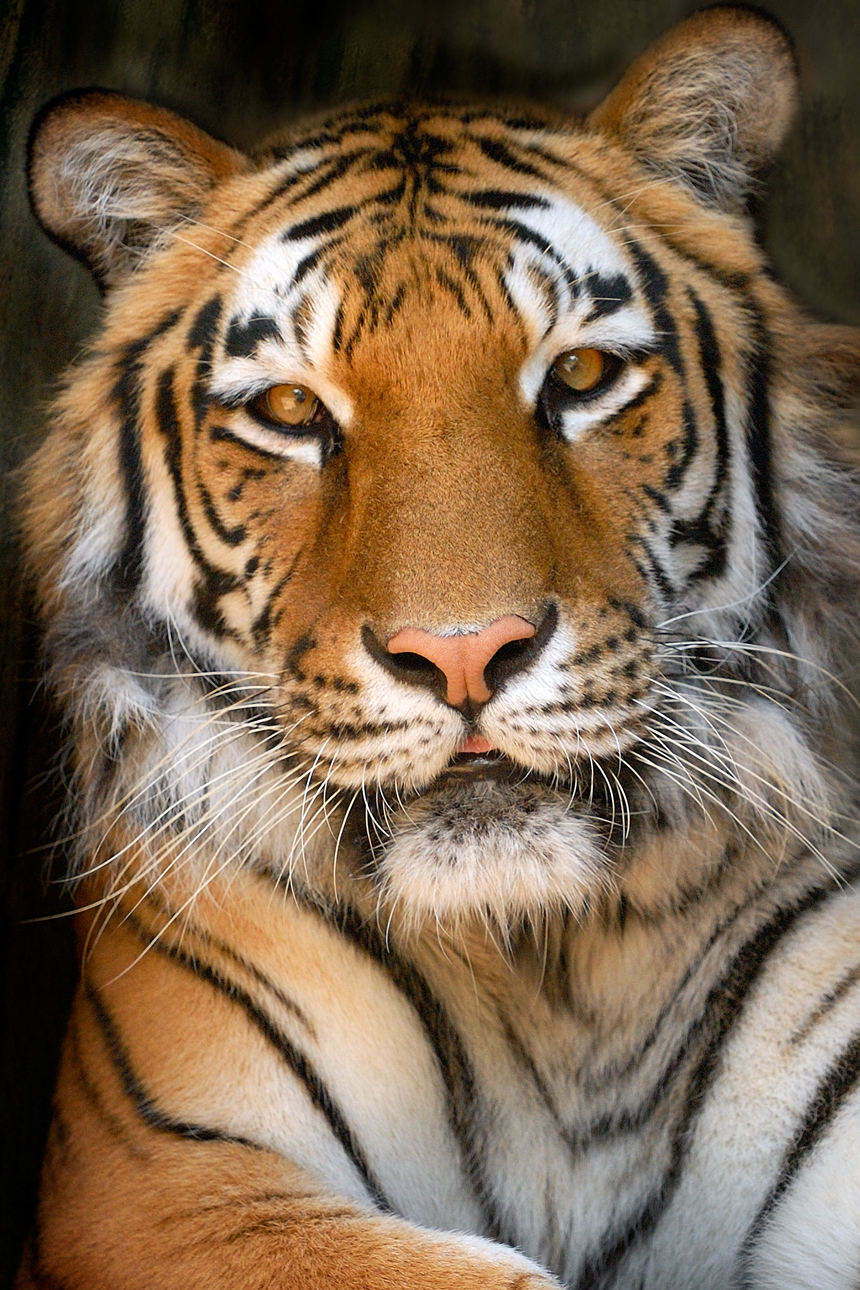 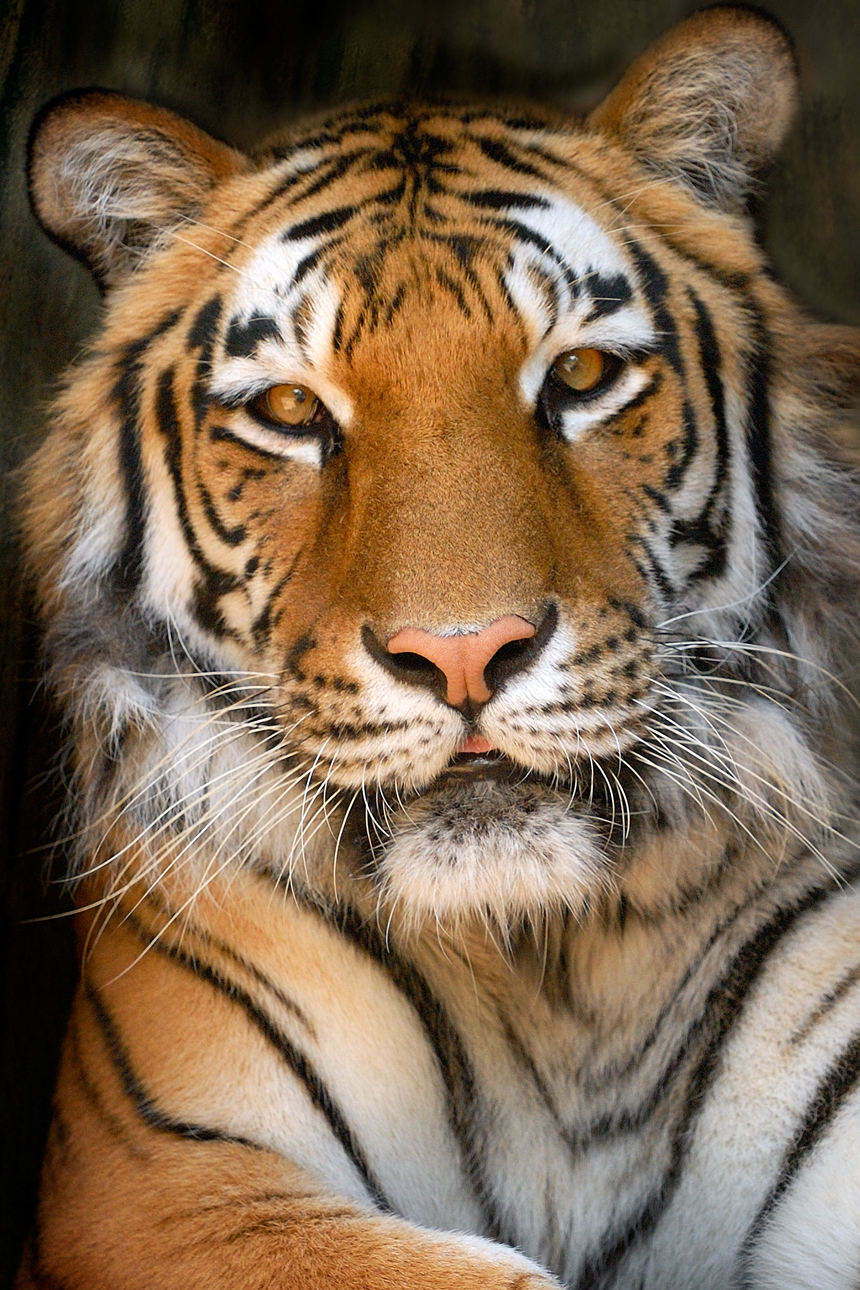 SUNDAYMONDAYTUESDAYWEDNESDAYTHURSDAYFRIDAYSATURDAY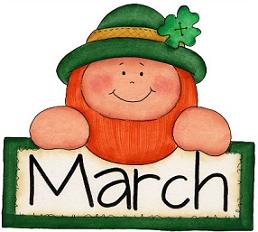 March 1Ham, Egg & Cheese MuffinOr Cereal Whole Grain BreadFruit / VegetableMilk / JuiceOffer verses serve -Students must take3 of 5 items to count as a lunch & one must be a fruit or vegetable.March 4French Toast SticksOrCereal Whole Grain BreadFruit / Vegetable Milk / JuiceMarch 5Sausage, Egg and Cheese BiscuitOrCereal Whole Grain BreadFruit / VegetableMilk / JuiceMarch 6Pancakes &Sausage LinksOrCereal Whole Grain BreadFruit / VegetableMilk / JuiceMarch 7 Breakfast PizzaOrCereal Whole Grain Bread Fruit / VegetableMilk / JuiceMarch 8Ham, Egg & Cheese MuffinOr Cereal Whole Grain BreadFruit / VegetableMilk / JuiceMenu subject to changeAll Meals areserved with 1% milk, fat free chocolate, fat free vanilla, fat free strawberry and skimMarch 11French Toast SticksOrCereal Whole Grain BreadFruit / Vegetable Milk / JuiceMarch 12Sausage, Egg and Cheese BiscuitOrCereal Whole Grain BreadFruit / VegetableMilk / JuiceMarch 13Pancakes &Sausage LinksOrCereal Whole Grain BreadFruit / VegetableMilk / JuiceMarch 14 Breakfast PizzaOrCereal Whole Grain Bread Fruit / VegetableMilk / JuiceMarch 15Ham, Egg & Cheese MuffinOr Cereal Whole Grain BreadFruit / VegetableMilk / Juice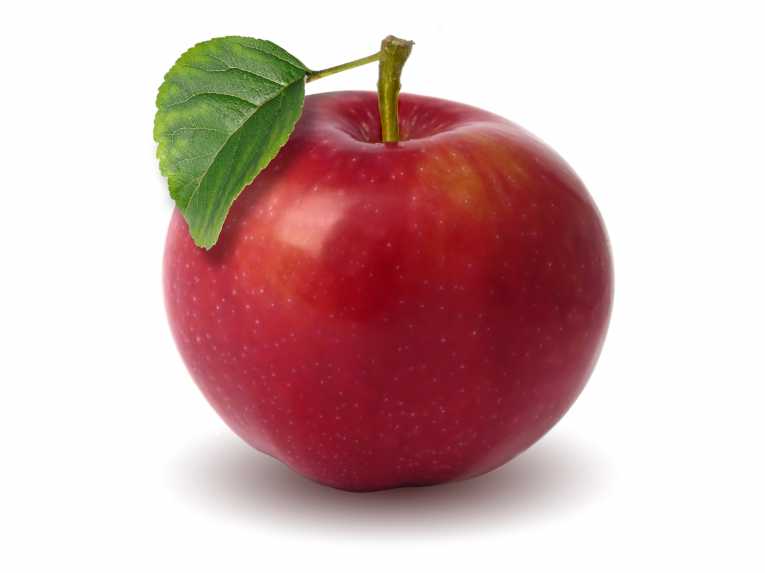 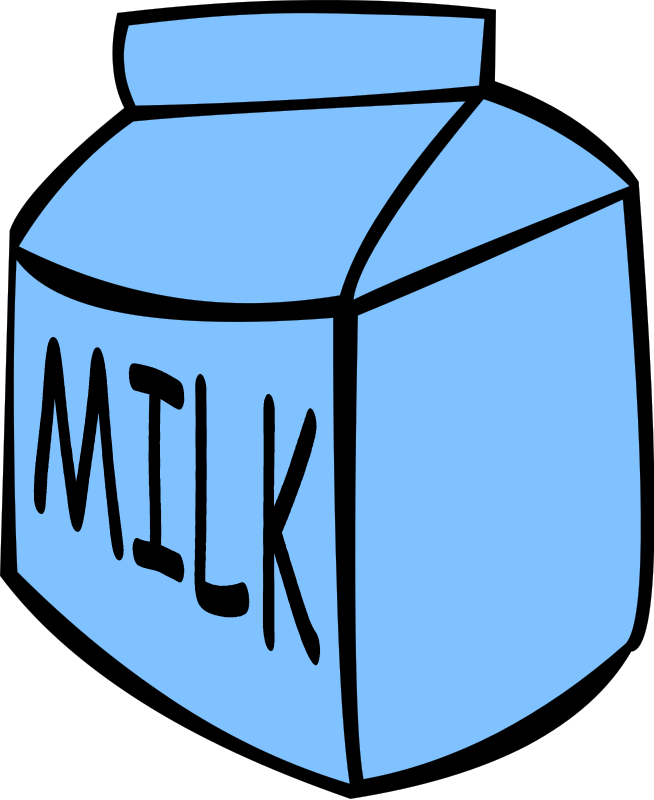 March 18French Toast SticksOrCereal Whole Grain BreadFruit / Vegetable Milk / JuiceMarch 19 Sausage, Egg and Cheese BiscuitOrCereal Whole Grain BreadFruit / VegetableMilk / JuiceMarch 20 Pancakes &Sausage LinksOrCereal Whole Grain BreadFruit / VegetableMilk / JuiceMarch 21 Breakfast PizzaOrCereal Whole Grain Bread Fruit / VegetableMilk / JuiceMarch 22Ham, Egg & Cheese MuffinOr Cereal Whole Grain BreadFruit / VegetableMilk / JuiceHigh School Breakfast$ 1.55Milk - .50Reduced - .40No breakfast on two hour delaysMarch 25 French Toast SticksOrCereal Whole Grain BreadFruit / Vegetable Milk / JuiceMarch 26Sausage, Egg and Cheese BiscuitOrCereal Whole Grain BreadFruit / VegetableMilk / JuiceMarch 27Pancakes &Sausage LinksOrCereal Whole Grain BreadFruit / VegetableMilk / JuiceMarch 28Breakfast PizzaOrCereal Whole Grain Bread Fruit / VegetableMilk / JuiceMarch 29Ham, Egg & Cheese MuffinOr Cereal Whole Grain BreadFruit / VegetableMilk / Juice